„MOJA MIEJSCOWOŚĆ, MÓJ REGION”- MOJE MIEJSCE NA ZIEMIDWORZEC KOLEJOWY W CIERPICACH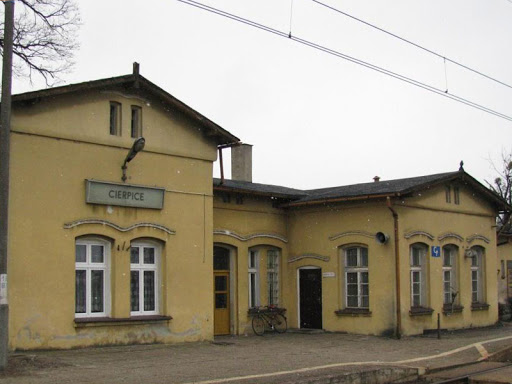 KOŚCIÓŁ pw. NMP KRÓLOWEJ POLSKI W CIERPICACH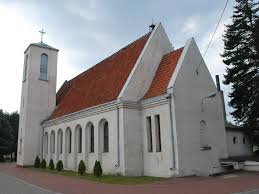 KOŚCIÓŁ pw. NAJŚWIĘTSZEGO SERCA PANA JEZUSA W MAŁEJ NIESZAWCE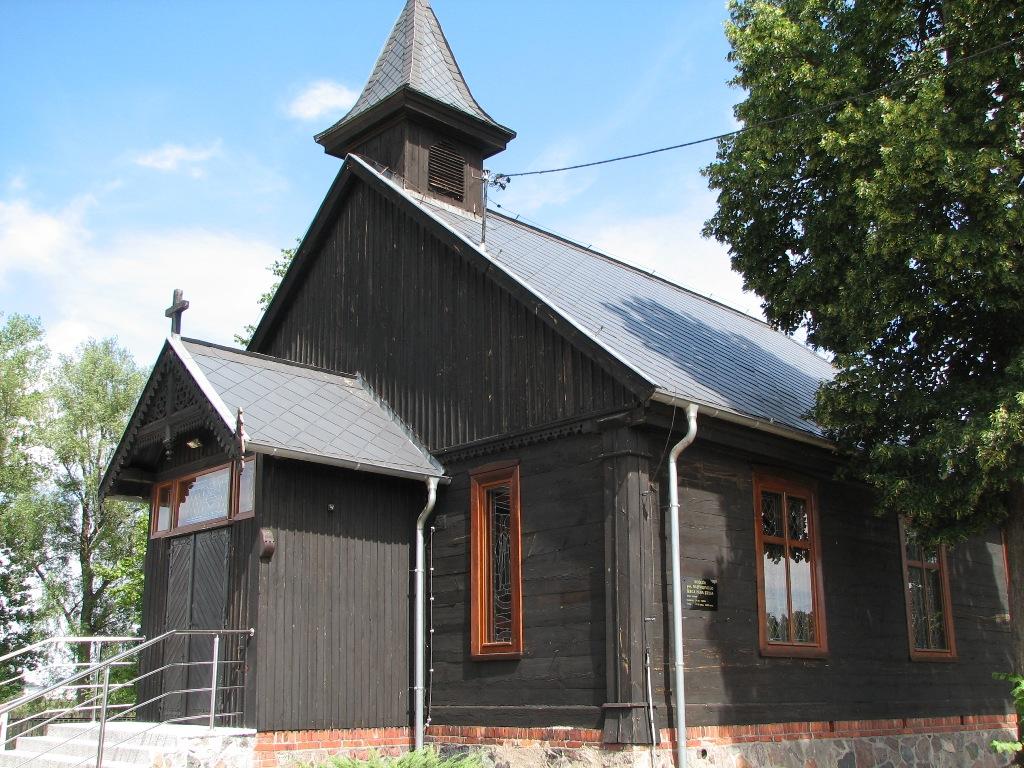 URZĄD GMINY W WIELKIEJ NIESZAWCE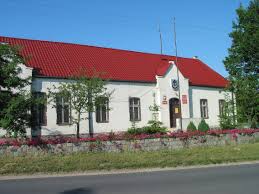 OLENDERSKI PARK ETNOGRAFICZNY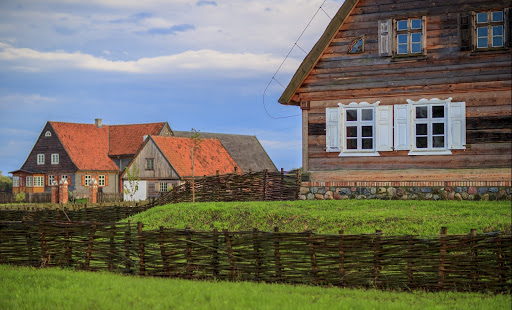 CMENTARZ- MIEJSCE PAMIĘCI NARODOWEJ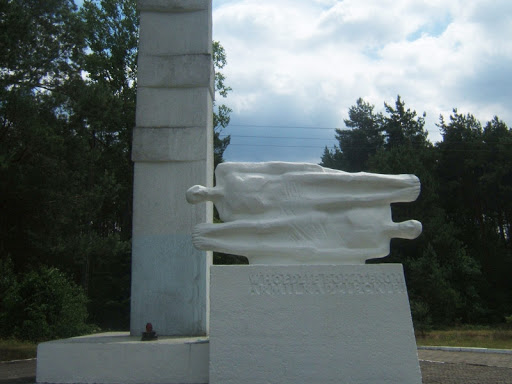 ZABYTKOWA CHATA PRZY URZĘDZIE GMINY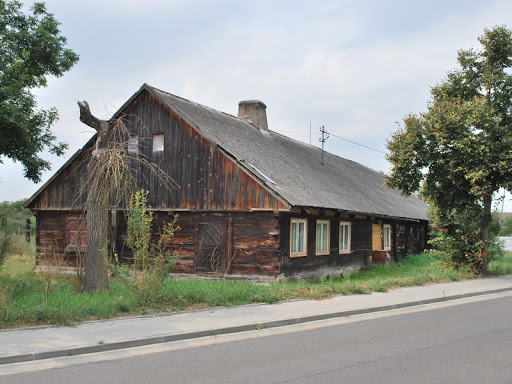 CENTRUM SPORTU I REKREACJI „OLENDER”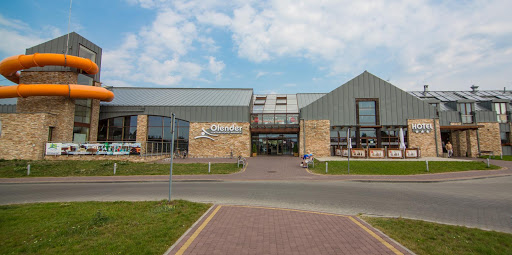 HERB NASZEJ GMINY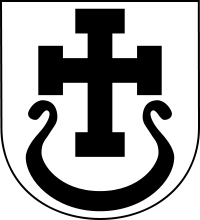 